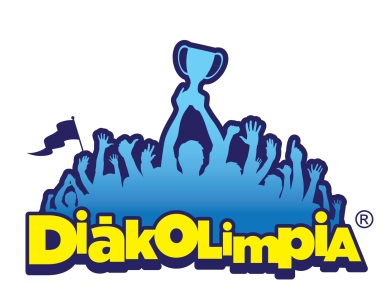 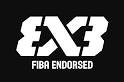 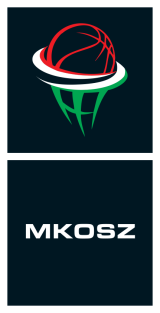 B33 Diákolimpia - Regionális döntőkB33 Diákolimpia - Regionális döntőkB33 Diákolimpia - Regionális döntőkHelyszinPannonhalma, Bencés Gimnázium, SportcsarnokIdőpont2015. március 11.-12.BUDAPESTMegyékGYŐR-MOSON-SOPRONKOMÁROM-ESZTERGOMHelyszinTörökbálint, Bálint Márton Középiskola SportcsarnokIdőpont2015. március 18.BARANYABÁCS-KISKUNMegyékCSONGRÁDNÓGRÁDPESTTOLNAHelyszinDebrecen, Tóth Árpád GimnáziumIdőpont2015. március 25.MegyékBÉKÉSMegyékBORSOD-ABAÚJ-ZEMPLÉNMegyékHAJDÚ-BIHARMegyékHEVESMegyékJÁSZ-NAGYKUN-SZOLNOKMegyékSZABOLCS-SZATMÁR-BEREGHelyszinZalaegerszeg, SportcsarnokIdőpont2015. április 01.FEJÉRSOMOGYMegyékVASVESZPRÉMZALA